　　　　　　　　　　　　　　　　　記入日20　　年　　月　　日	⑰赤ちゃん誕生祝い	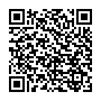 ◆　エッコロ会員本人または配偶者が出産した時◆　赤ちゃんひとりにつき、1セットをお届けしますプレゼントの内容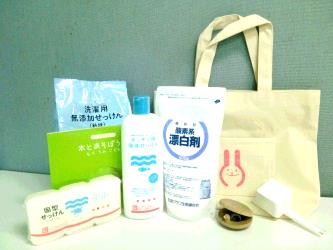 ◆石けんセット（洗濯用無添加石けん、固型石けん、酸素系漂白剤、液体石けん）◆木のおもちゃ◆エッコロコットンバック・内容は変わる場合があります。・エッコロ制度加入後の出産に限ります。事務局記入欄支部いずれかに◯組合員コード氏　名ＴＥＬ（連絡の取りやすい番号）班 / 個配 / デポーふりがなお子さんの名前出生年月日年　　　　　月　　　　　日　生まれ受付日年  　月    日担当者